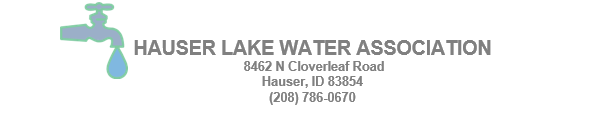 Regular Meeting with Annual Meeting to FollowHauser Lake Fire StationMay 3, 2022The regular meeting of the Board of Directors of the Hauser Lake Water Association was called to order at 6:03 p.m. by Don Evans. Board members James Lewis, Don Evans, Mike Pauckert, and Joe Wachter were present. Employees Terry Leigh, Troy Manthey, and Kaitlyn Scarborough were present.  Also present were Molly O’Bryant, Lisette Brown, Corey Zahler, Jon Evans, Chester (Chet) Wachsmuth, and Larry Simms.Minutes Don Evans moved to approve the minutes from the April regular meeting as received. James Lewis seconded the motion and it carried.Treasury Report/Bills  Kaitlyn brought copies of the reconciliation report and explained what each column meant. She also went over late notices and itemized the bill list. All checks were signed by both Mike and Joe. All approved bills. From the FloorLarry Simms- states that the Hauser Heights is out of water and they may come to the board for assistance.Lisette Brown- brought in application for water for a single meter for her trailer. A “will serve” must be issued to Lisette Brown as well as the updated MOU. To be continued.Corey Zahler- brought in cap fee payment. Corey acknowledges that he will have one year to hook up prior to billing he his is responsible to pay for his own engineer. 2021 Tax Info-SignJoe reviewed and signed Tax Info Report supplied by Chris Shipley, Hauser Lake Water’s Accountant. InsuranceDickson updated to include new generator. Steam boiler insurance is with Liberty Insurance and Dickson Insurance is the HLWA’s general liability insurance. InvestmentsDon reviews investments and states that they are going down. Don suggests asking financial advisor how to reinvest and proposes having him attend a meeting to further discuss with the board on how to proceed. Mike asks for the debt-to-income ratio to be discussed prior to investing. To be continued. Easement (Eric Hensyel)Waiting for Eric’s response.Alpine Bark SignageJoe motions for no signage to be put up to remain neutral. All approved. Joe will follow up with Todd.Operators ReportTerry states everything is well, meter inputs were okay. A leak was found on Carla Gile’s meter (meter 386) and that she may be at the next meeting to protest her bill. Cap/Mitigation Fees- Final Edits¾ x 5/8 meter is the standard meter for residential and light commercial. Cap Fees to be determined on a site-to-site basis for commercial use and will be considered on a case-to-case basis. Mitigation fees to be the same for residential and commercial use. All agreed. MOU- Final EditsTo be continued. Annual MeetingThe annual meeting followed the regular meeting. The annual meeting was called to order by Don at 7:15 pm. No election was held at the annual meeting due to a lack of response. Mike was instated to serve the remainder of Wes’s term on May 3, 2022 at the annual meeting. Mike would need to be later reinstated at the next annual meeting in 2023. Chet Wachsmuth was elected President to serve a 3-year term. All approved. See Annual Meeting Agenda for more information. Old Business- ActionBank Signatures- James Lewis and Kaitlyn Scarborough need to go sign. Larry Simms, Lynn Peterson, Wes Michaels, and Pat Uptagrafft were removed from the Mountain West Bank account and signature block and to add Kaitlyn Scarborough, Mike Pauckert, and James Lewis were added to the signature block. Booster Station Status- Terry Leigh will go and discuss booster station status with Big Sky Developer.Main Well Generator Status- completed. Welsch Application Status- completed. Main Well Generator Warranty- to be followed up by Terry Leigh. New Business- ActionPO Box- confirmed with Lynn Peterson that the PO Box is not in use. Website- James volunteered to contribute to/update the Hauser Lake Water website. Kaitlyn will set up a time with James to review website needs. Kaitlyn is taking temporary responsibility for the account until James is established. RHL Reimbursements- contractors or others…to be continued. By-Laws – Moved to next meeting.Ten-Year PlanEveryone agreed to review the ten-year plan from the previous meeting and to be continued at the next meeting. Adjournment  Joe moved to adjourn the meeting at 7:05 p.m.  James Lewis seconded the motion and it carried.Respectfully Submitted:				Attest:_____________________			Terry Leigh, Operator	 		Joe Wachter, Vice President Kaitlyn Scarborough, Secretary-Treasurer____________________________Chester Wachsmuth, President